LIZA RUDOLPH    STYLIST     SET DECORATOR 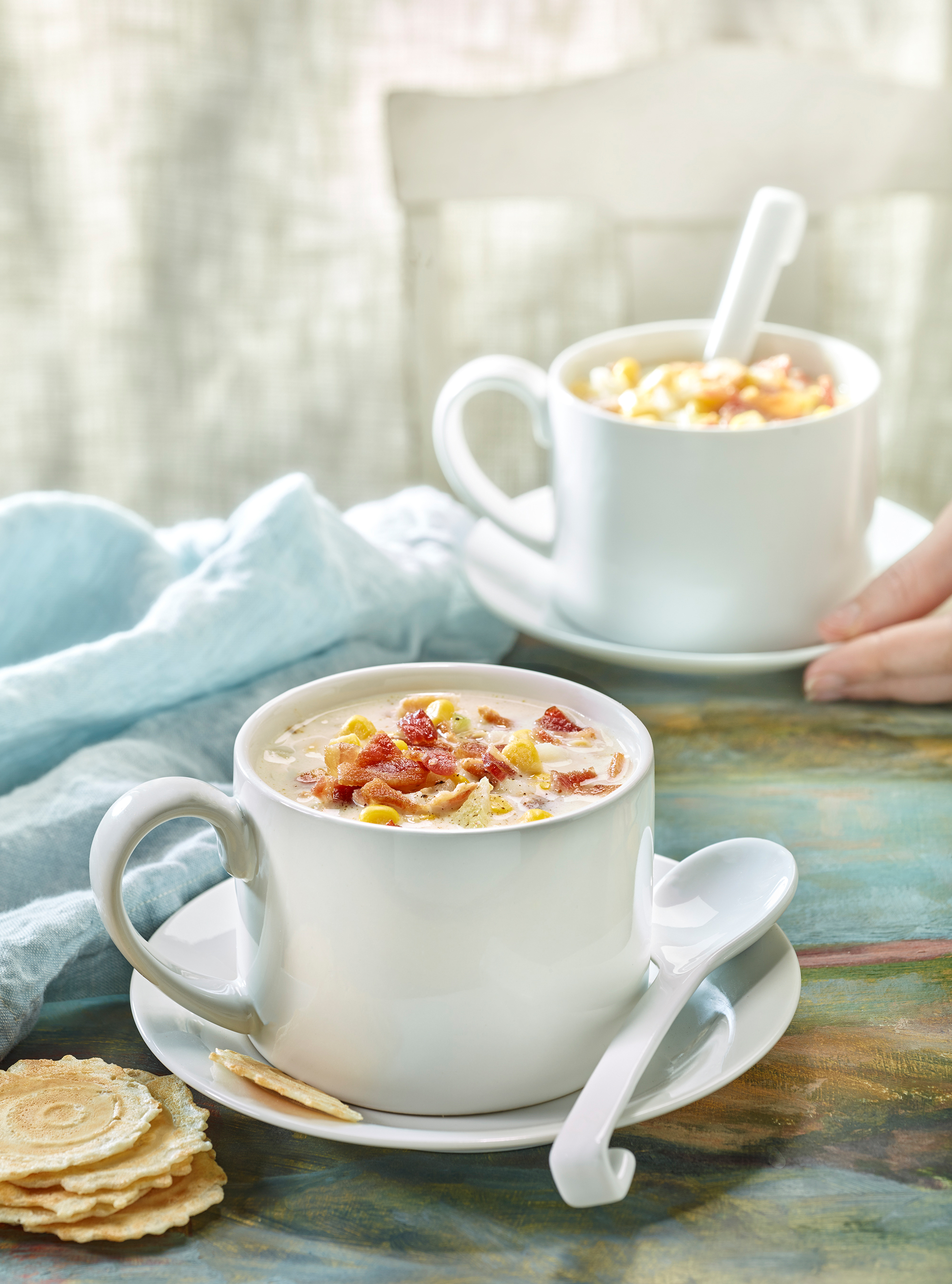 7690 Berkshire Pkwy   Manlius, NY 13104ph/tx:  310-779-8103    Email: Liza.rudolph@gmail.com Website Address:  http://www.lizarudolph.com	PROFILE: I have extensive experience in still-life photography and in decorating for the film and television industry.  I am creative, organized, and self-motivated. I anticipate needs and take pride in team collaboration.  I am a maker and a doer, and I am ready to answer any challengeEDUCATION:Painting and Printmaking, BFA Syracuse University School of Art, Summa cum LaudePOSITIONS HELD:Food & Still Life Photo StylistSet DecoratorAssistant Set Decorator Textile Designer/ManufacturerSet Decorating BuyerArt Department CoordinatorCORE RESPONSIBILITIESInterpret and enhance the creative vision and the storyline of a project.Clearly communicate aesthetic proposals and execute.Estimate budget costs and labor needs.Research environment, character, visual history, and decorative style.Maintain strong relationships with outside creative services.Work quickly, independently, and resourcefully.Establish information files including, photos, drawings, research, and schedules.Seamlessly juggle what’s ahead while working on what’s now.Meet deadlines and adjust to a constantly changing environment.Read and interpret plans and elevations.ADDITIONAL SKILLS AND INTERESTS:Adobe Illustrator, Photoshop, InDesign; Microsoft Office; Pages, Numbers, Aperture; Google Sketch Up, Mac and PC. Costume design/tailoring, organic gardening, woodworking, writing and fine arts, White House Christmas Decorating Invited Volunteer.  SELECTED PROJECTS:Salem HBO-LuckAlice in Wonderland*Race to Witch Mountain,  Indiana Jones/Crystal Skull TransformersMemoirs of a Geisha*Christmas with the KranksThe Last Samurai**Master and Commander**The PatriotMoonlight MilePlanet of the ApesMessage in a BottleThe GameYahooVerizonPeugeotToyotaWendy’sPepsiFancy FeastLL BeanSperry Top SidersSturbridge Yankee WorkshopNorwegian SeafoodYankee MagazineWild Blueberry Association of North AmericaDean Food*Oscar winner Best Art Direction    ** Oscar nominated Best Art DirectionReferences available on request